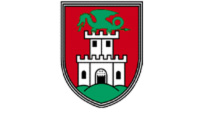 MESTNA OBČINA LJUBLJANAMestna občina Ljubljana, Mestni trg 1, Ljubljana objavlja na podlagi 21. člena Zakona o stvarnem premoženju države in samoupravnih lokalnih skupnosti (Uradni list RS, št. 86/2010, 75/2012, 47/2013-ZDU-1L in 14/2015-ZZUUJFO) in 30. člena Uredbe o stvarnem premoženju države in samoupravnih lokalnih skupnosti (Uradni list RS, št. 34/2011, 42/2012 in 24/2013, 10/2014) in Načrta razpolaganja z nepremičnim premoženjem Mestne občine Ljubljana za leto 2015JAVNE DRAŽBEza prodajo nepremičnin Mestne občine Ljubljana1. NAZIV IN SEDEŽ PRODAJALCA IN ORGANIZATORJA JAVNE DRAŽBEMestna občina Ljubljana, Mestni trg 1, Ljubljana, mat.številka: 5874025, ID št. za DDV: SI675933212. PREDMET JAVNE DRAŽBE IN IZKLICNA CENA 2.1. Predmet javne dražbe je solastniški delež do 4864/4968 celote pri nepozidanih stavbnih  zemljiščih s:  parc. št. 393/64 (ID znak 1722-393/64-0) v izmeri 255 m2, k.o. 1722 – Trnovsko predmestje,parc. št. 393/65 (ID znak 1722-393/65-0) v izmeri 241 m2, k.o. 1722 – Trnovsko predmestje.V Odloku o občinskem prostorskem načrtu Mestne občine Ljubljana – izvedbeni del (Uradni list RS, št. 78/10, 10/11-DPN, 22/11-popr., 43/11-ZKZ-C, 53/12-obv.razl., 9/13 in 23/13-popr.) so predmetna zemljišča opredeljeno v enoti urejanja prostora TR-1, z namembnostjo SSce – pretežno eno in dvostanovanjske površine.Solastnik predmetnih zemljišč ima predkupno pravico.Izklicna cena: 118.976,00 EUR(z besedo: sto osemnajst tisoč devetsto šestinsedemdeset EUR)Navedena izklicna cena ne vključuje 22 % davka na dodano vrednost, ki ga plača kupec.3. NAJNIŽJI ZNESEK VIŠANJA Najnižji znesek višanja kupnine za predmet javne dražbe pod št. 2.1. je 1.000,00 EUR. 4. POGOJI PRODAJE	4.1 Prodajna pogodba za predmet javne dražbe pod št. 2.1. bo sklenjena v obliki notarskega zapisa;4.2 Nepremičnini pod točko 2.1. bosta prodani dražitelju, ki bo ponudil najvišjo ceno;4.3 V roku 15 dni oz. po poteku roka za uveljavitev predkupne pravice bo z najugodnejšim dražiteljem           sklenjena pogodba. Če dražitelj v tem roku ne bo podpisal pogodbe se šteje, da je od nakupa odstopil in ima Mestna občina Ljubljana pravico zadržati vplačano varščino;Po plačilu celotne kupnine in po poravnanih vseh stroških se bo kupcu nepremičnina izročila v last in posest s pravico vpisa  lastninske pravice na kupljeni nepremičnini v pristojni zemljiški knjigi;Plačilo celotne kupnine v roku 8 dni po sklenitvi prodajne pogodbe je bistvena sestavina pogodbe;Kupec bo poleg ponujene kupnine dolžan plačati še davek na promet nepremičnin/davek na dodano vrednost, vse stroške notarja ter stroške vknjižbe lastninske pravice na svoje ime in v svojo korist v zemljiški knjigi pristojnega sodišča.5. NAČIN IN ROK PLAČILA KUPNINEKupnino bo kupec poravnal na podračun enotnega zakladniškega računa Mestne občine Ljubljana odprtega pri Banki Slovenije številka: 01261-0100000114 v 8. (osmih) dneh od dneva sklenitve prodajne pogodbe oziroma izstavitve računa, v enkratnem znesku.   6. KRAJ IN ČAS JAVNE DRAŽBEJavna dražba se bo vršila dne 15.09.2015 na sedežu Mestne občine Ljubljana, Mestni trg 1, Ljubljana, v KLUB 15, s pričetkom ob- 11.00 uri za zemljišče pod točko 2.1. v k.o. Trnovsko predmestje.Kandidati se bodo morali 15 minut pred začetkom javne dražbe izkazati z dokazili iz 7. točke te objave.7. POGOJI ZA UDELEŽBO NA JAVNI DRAŽBI7.1. Na javni dražbi lahko sodeluje domača ali tuja,  pravna ali fizična oseba, ki lahko v skladu s pravnim redom Republike Slovenije ali druge članice EU postane lastnik nepremičnine, kar preveri vsak dražitelj zase  ter se pravočasno in pravilno prijavi, tako da: - Plača varščino in predloži dokazilo o njenem plačilu;- Predloži pooblastilo, ki se mora nanašati na predmet javne dražbe, pri čemer mora biti podpis    pooblastitelja overjen pri notarju, v primeru, če se v imenu ponudnika javne dražbe udeleži    pooblaščenec. - Predloži izpisek iz sodnega registra (samo za pravne osebe) oz.  priglasitveni list (za samostojne podjetnike), ki ne sme biti starejši od treh mesecev,       - Predloži izvirnik  osebnega dokumenta (potni list ali osebna izkaznica), če se prijavi fizična oseba,   samostojni podjetnik ter zastopniki in pooblaščenci pravnih oseb)Vse listine (razen dokazila o plačilu varščine) je potrebno  predložiti  v izvirniku ali pa overjeno    kopijo listine. Organizator javne dražbe bo potrdil vse pravilne in pravočasne prijave.Javna dražba se bo opravila v slovenskem jeziku.8. VARŠČINA Dražitelji in morebitni predkupni upravičenci morajo do začetka javne dražbe prodaje zemljišča vplačati varščino, ki znaša 10% izklicne cene, na podračun enotnega zakladniškega računa Mestne občine Ljubljana, odprtega pri Banki Slovenije:- številka: 01261-0100000114, sklic na številko: 007-432000, z navedbo »plačilo varščine – parc. št. 393/64 in 393/65, k.o. Trnovsko predmestje«,  Plačana varščina se najugodnejšemu dražitelju vračuna v kupnino, ostalim dražiteljem, ki niso uspeli na javni dražbi pa se varščina vrne brez obresti v roku 15 dni po zaključku javne dražbe.Če dražitelj ne sklene pogodbe ali ne plača kupnine, prodajalec obdrži varščino.9. DODATNE INFORMACIJEDodatne podrobnejše informacije o pogojih javne dražbe in podatke o predmetnih nepremičninah in informacije za ogled zemljišča pod točko 2.1. dobijo interesenti na Mestni občini Ljubljana, Mestna uprava, Oddelek za ravnanje z nepremičninami, tel. št. 01/306-11-45, kontaktna oseba je Gregor Škulj.Ogled nepremičnine in dokumentacije v zvezi z nepremičnino je možen po predhodnem dogovoru.10. DRUGI POGOJI IN PRAVILA JAVNE DRAŽBE10.1 Nepremičnina je naprodaj po načelu »videno – kupljeno«.10.2 Na javni dražbi uspe dražitelj, ki ponudi najvišjo ceno.10.3 Javna dražba za nepremičnino je končana, ko voditelj dražbe trikrat neuspešno ponovi isto najvišjo ponudbo. 10.4 Ugovore proti dražbenemu postopku je mogoče podati, dokler ni končan zapisnik o poteku dražbe.10.5 Javno dražbo bo izvedla Komisija za pridobivanje, razpolaganje in upravljanje s  stvarnim  premoženjem Mestne občine Ljubljana v skladu z Uredbo o stvarnem premoženju države in samoupravnih lokalnih skupnosti (Uradni list RS, št. 34/2011, 42/2012, 24/2013, 10/2014). 10.6 Prodajalec lahko začeti postopek prodaje kadarkoli do sklenitve pravnega posla brez obrazložitve in brez odškodninske odgovornosti ustavi, dolžan pa je vrniti vplačano varščino brez obresti.Besedilo javne dražbe  je objavljeno na spletni strani Mestne občine Ljubljana www.ljubljana.si.		                                                                    MESTNA OBČINA LJUBLJANA